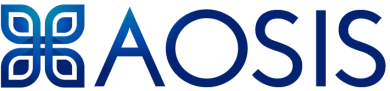 COPYRIGHT RELEASE FROM THIRD-PARTY OWNER AND INDEMNIFICATION AGREEMENT28 APRIL 2021Please complete this form if you are submitting digital materials and you have permission from the copyright owner (e.g. photo). Submit the completed form on the journal website during the manuscript submission process (Step 4), or as directed by the Publication Office.DIGITAL MATERIAL DETAILSDIGITAL MATERIAL DETAILSDIGITAL MATERIAL DETAILSDIGITAL MATERIAL DETAILS1.1 Digital material1.1 Digital material1.1 Digital materialCOMPULSORY SUBSECTIONName and descriptionName and descriptionDigital name and descriptionDigital name and descriptionFile nameFile nameDigital File NameDigital File NameSourceSourceSource (e.g. website link to original digital material)Source (e.g. website link to original digital material)Current LicenseCurrent LicenseLicence under which the digital material should be published: Licence under which the digital material should be published: COPYRIGHT OWNERI hereby declare and warrant that I am the copyright owner of the content, film, print, movie, video, artwork, photos, images, or other material (hereafter known as the digital materials) which are being submitted by the Submitter for publication.I hereby grant a non-exclusive licence to AOSIS and its representatives to publish, use, modify and reproduce these digital materials to create and publish Works.I declare that I have the legal right and authority to grant such a licence.I understand that AOSIS publishes Works in open access format under the Creative Commons Attribution 4.0 International (CC BY 4.0) and Creative Commons Attribution NonCommercial-ShareAlike 4.0 International (CC BY-NC-SA 4.0) licences.COPYRIGHT OWNERI hereby declare and warrant that I am the copyright owner of the content, film, print, movie, video, artwork, photos, images, or other material (hereafter known as the digital materials) which are being submitted by the Submitter for publication.I hereby grant a non-exclusive licence to AOSIS and its representatives to publish, use, modify and reproduce these digital materials to create and publish Works.I declare that I have the legal right and authority to grant such a licence.I understand that AOSIS publishes Works in open access format under the Creative Commons Attribution 4.0 International (CC BY 4.0) and Creative Commons Attribution NonCommercial-ShareAlike 4.0 International (CC BY-NC-SA 4.0) licences.COPYRIGHT OWNERI hereby declare and warrant that I am the copyright owner of the content, film, print, movie, video, artwork, photos, images, or other material (hereafter known as the digital materials) which are being submitted by the Submitter for publication.I hereby grant a non-exclusive licence to AOSIS and its representatives to publish, use, modify and reproduce these digital materials to create and publish Works.I declare that I have the legal right and authority to grant such a licence.I understand that AOSIS publishes Works in open access format under the Creative Commons Attribution 4.0 International (CC BY 4.0) and Creative Commons Attribution NonCommercial-ShareAlike 4.0 International (CC BY-NC-SA 4.0) licences.COPYRIGHT OWNERI hereby declare and warrant that I am the copyright owner of the content, film, print, movie, video, artwork, photos, images, or other material (hereafter known as the digital materials) which are being submitted by the Submitter for publication.I hereby grant a non-exclusive licence to AOSIS and its representatives to publish, use, modify and reproduce these digital materials to create and publish Works.I declare that I have the legal right and authority to grant such a licence.I understand that AOSIS publishes Works in open access format under the Creative Commons Attribution 4.0 International (CC BY 4.0) and Creative Commons Attribution NonCommercial-ShareAlike 4.0 International (CC BY-NC-SA 4.0) licences.2.1 Copyright owner credentials2.1 Copyright owner credentials2.1 Copyright owner credentialsCOMPULSORY SUBSECTIONTitle, name and surnameTitle, name and surnameTitle, name and surnameTitle, name and surnameBusiness name Business name (if applicable)Business name (if applicable)Business name (if applicable)Postal address Postal address (please include country and postal code)Postal address (please include country and postal code)Postal address (please include country and postal code)Email addressEmail addressEmail addressEmail addressTel no. (landline)Tel no. (landline)Tel no. (landline)Tel no. (landline)Tel no. (mobile)Tel no. (mobile)Tel no. (mobile)Tel no. (mobile)DateDateDateDateSignature of Copyright OwnerSUBMITTERI warrant that the above-noted copyright owner has given permission and licence to me to submit the content, film, print, movie, video, artwork, photos, images, or other material (hereafter known as digital materials) for publishing.I agree to indemnify and hold harmless AOSIS and its representatives from any and all liability, damages, and expenses (including reasonable actual attorney’s fees) that may be incurred as a result of publishing, using, or reproducing these digital materials, including claims brought by any person claiming an interest in the digital materials or their subject matter. I understand the copyright laws pertaining to the ownership and reproduction of photos and artwork. I am also aware that large monetary penalties may be assessed for illegally copying these digital materials without the written permission of the copyright owner. I understand that AOSIS publishes Works in open access under the Creative Commons Attribution 4.0 International (CC BY 4.0) and Creative Commons Attribution NonCommercial-ShareAlike 4.0 International (CC BY-NC-SA 4.0) licences.SUBMITTERI warrant that the above-noted copyright owner has given permission and licence to me to submit the content, film, print, movie, video, artwork, photos, images, or other material (hereafter known as digital materials) for publishing.I agree to indemnify and hold harmless AOSIS and its representatives from any and all liability, damages, and expenses (including reasonable actual attorney’s fees) that may be incurred as a result of publishing, using, or reproducing these digital materials, including claims brought by any person claiming an interest in the digital materials or their subject matter. I understand the copyright laws pertaining to the ownership and reproduction of photos and artwork. I am also aware that large monetary penalties may be assessed for illegally copying these digital materials without the written permission of the copyright owner. I understand that AOSIS publishes Works in open access under the Creative Commons Attribution 4.0 International (CC BY 4.0) and Creative Commons Attribution NonCommercial-ShareAlike 4.0 International (CC BY-NC-SA 4.0) licences.SUBMITTERI warrant that the above-noted copyright owner has given permission and licence to me to submit the content, film, print, movie, video, artwork, photos, images, or other material (hereafter known as digital materials) for publishing.I agree to indemnify and hold harmless AOSIS and its representatives from any and all liability, damages, and expenses (including reasonable actual attorney’s fees) that may be incurred as a result of publishing, using, or reproducing these digital materials, including claims brought by any person claiming an interest in the digital materials or their subject matter. I understand the copyright laws pertaining to the ownership and reproduction of photos and artwork. I am also aware that large monetary penalties may be assessed for illegally copying these digital materials without the written permission of the copyright owner. I understand that AOSIS publishes Works in open access under the Creative Commons Attribution 4.0 International (CC BY 4.0) and Creative Commons Attribution NonCommercial-ShareAlike 4.0 International (CC BY-NC-SA 4.0) licences.SUBMITTERI warrant that the above-noted copyright owner has given permission and licence to me to submit the content, film, print, movie, video, artwork, photos, images, or other material (hereafter known as digital materials) for publishing.I agree to indemnify and hold harmless AOSIS and its representatives from any and all liability, damages, and expenses (including reasonable actual attorney’s fees) that may be incurred as a result of publishing, using, or reproducing these digital materials, including claims brought by any person claiming an interest in the digital materials or their subject matter. I understand the copyright laws pertaining to the ownership and reproduction of photos and artwork. I am also aware that large monetary penalties may be assessed for illegally copying these digital materials without the written permission of the copyright owner. I understand that AOSIS publishes Works in open access under the Creative Commons Attribution 4.0 International (CC BY 4.0) and Creative Commons Attribution NonCommercial-ShareAlike 4.0 International (CC BY-NC-SA 4.0) licences.3.1 Submitter credentials3.1 Submitter credentials3.1 Submitter credentialsCOMPULSORY SUBSECTIONTitle, name and surnameTitle, name and surnameTitle, name and surnameTitle, name and surnameBusiness name Business name (if applicable)Business name (if applicable)Business name (if applicable)Postal address Postal address (please include country and postal code)Postal address (please include country and postal code)Postal address (please include country and postal code)Email addressEmail addressEmail addressEmail addressTel no. (landline)Tel no. (landline)Tel no. (landline)Tel no. (landline)Tel no. (mobile)Tel no. (mobile)Tel no. (mobile)Tel no. (mobile)DateDateDateDateSignature of Copyright OwnerTHANK YOUMany thanks for taking the time to complete this form. Your detailed responses will be very helpful in our assessment of your manuscript’s correction and will enable us to reach a decision regarding suitability for publication that much sooner. If this change affects a published manuscript, we remind you to submit this completed cover letter to AOSIS as a supplementary document at the manuscript submission point on the journal website.THANK YOUMany thanks for taking the time to complete this form. Your detailed responses will be very helpful in our assessment of your manuscript’s correction and will enable us to reach a decision regarding suitability for publication that much sooner. If this change affects a published manuscript, we remind you to submit this completed cover letter to AOSIS as a supplementary document at the manuscript submission point on the journal website.THANK YOUMany thanks for taking the time to complete this form. Your detailed responses will be very helpful in our assessment of your manuscript’s correction and will enable us to reach a decision regarding suitability for publication that much sooner. If this change affects a published manuscript, we remind you to submit this completed cover letter to AOSIS as a supplementary document at the manuscript submission point on the journal website.THANK YOUMany thanks for taking the time to complete this form. Your detailed responses will be very helpful in our assessment of your manuscript’s correction and will enable us to reach a decision regarding suitability for publication that much sooner. If this change affects a published manuscript, we remind you to submit this completed cover letter to AOSIS as a supplementary document at the manuscript submission point on the journal website.